Para receber nosso calendário 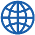 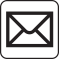 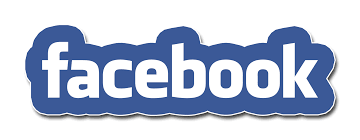 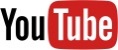 